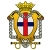 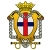 PASTORAL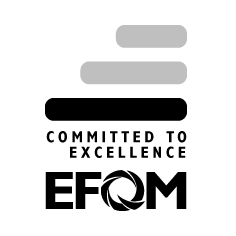 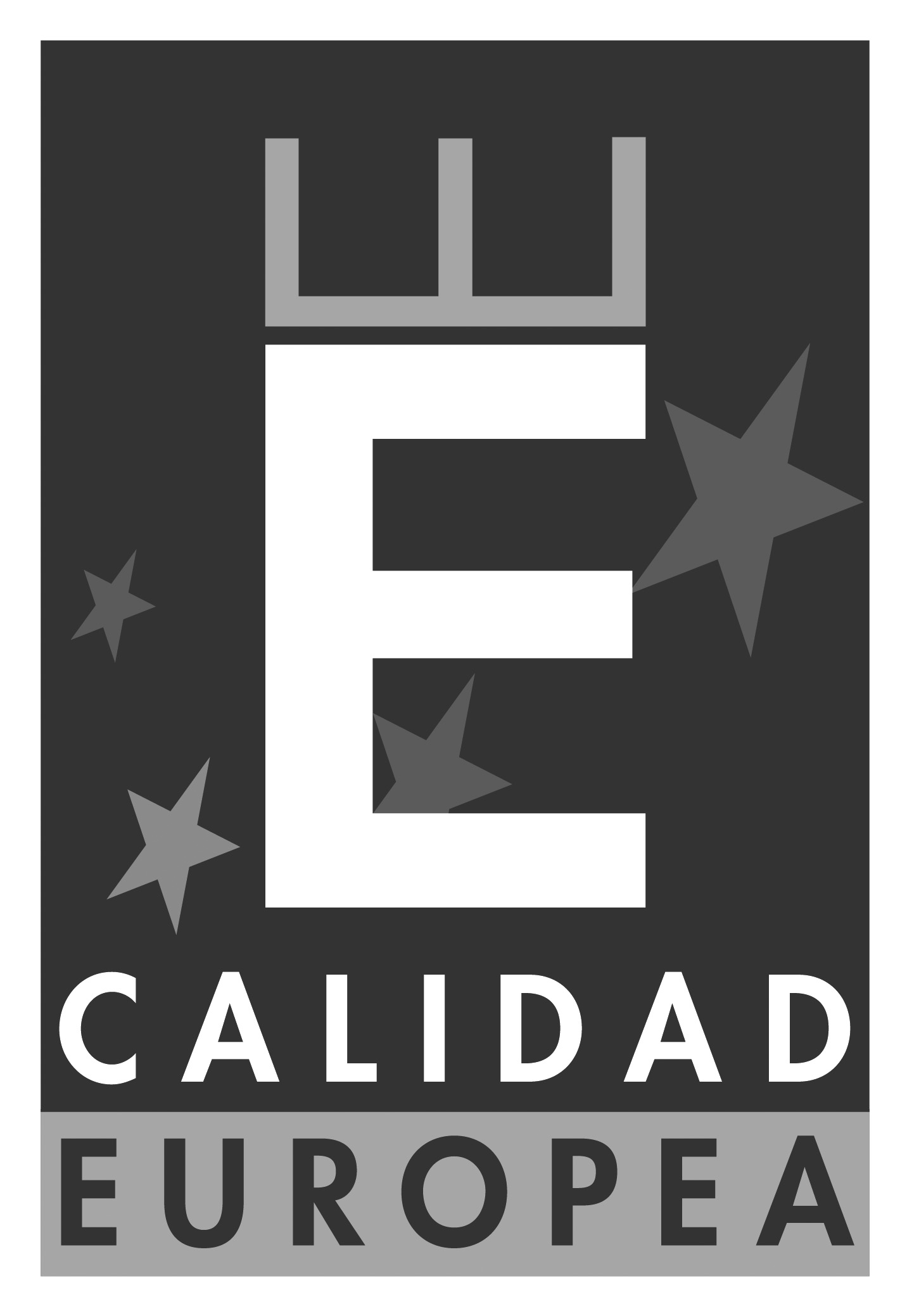 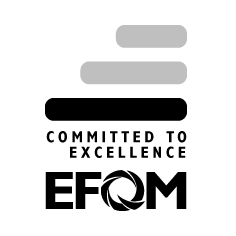 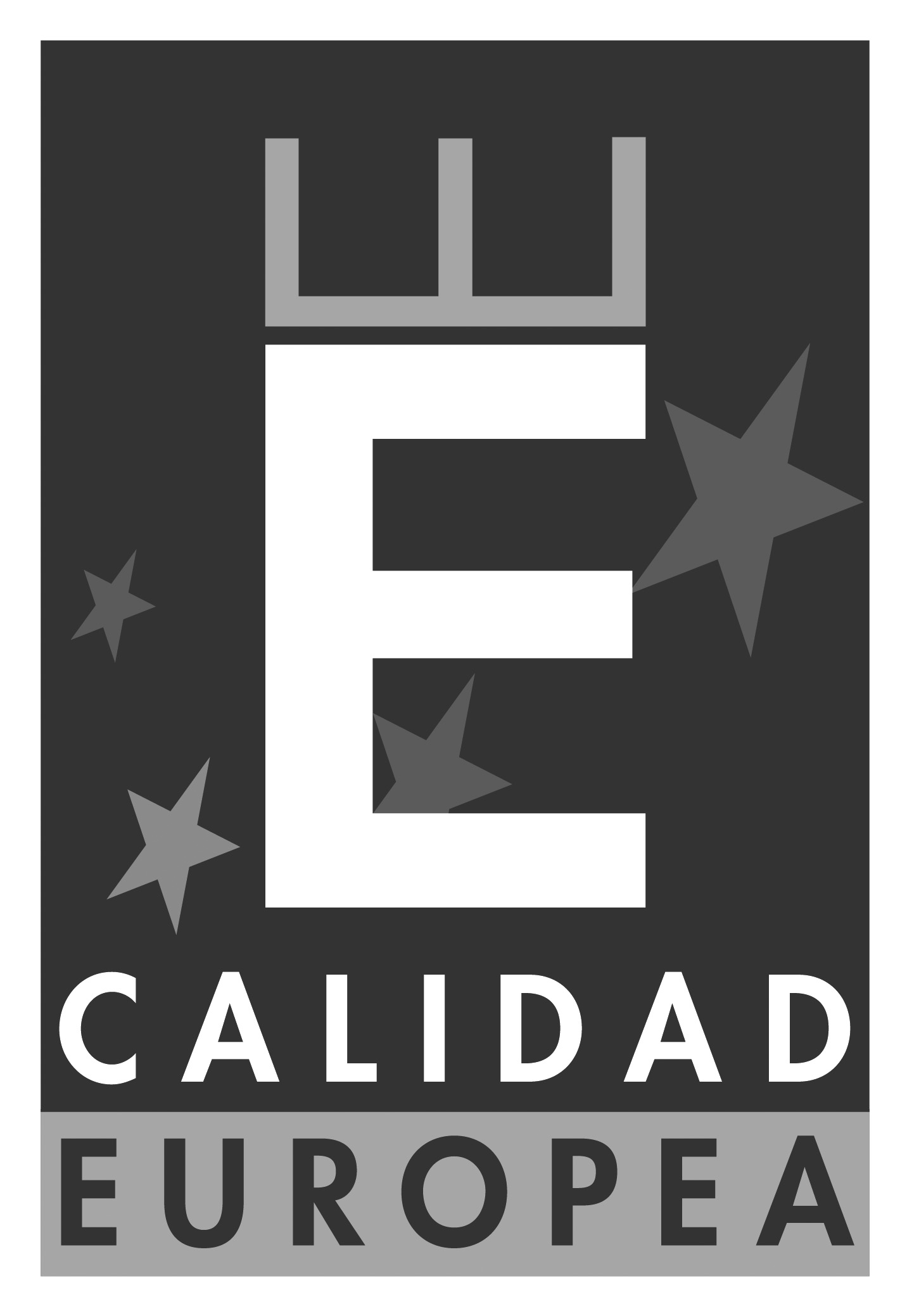 ADVIENTO Y NAVIDADEDUCACIÓN INFANTILLibro de oracionesCorona de Adviento.Materiales fungibles apropiados a las actividades propuestas. Disfraces para la dramatización.Música: Villancicos.WebMural de Adviento en la entrada del centroMural en la cartelera del aula.Corona de Adviento en un lugar destacado del aula.Ambientación del centro: decoración de pasillos, escaleras, capilla, salón de actos…Montaje del Belén.Villancicos.